Muffaletta Olive SaladMake 3-5 days in advance to allow flavors to meld.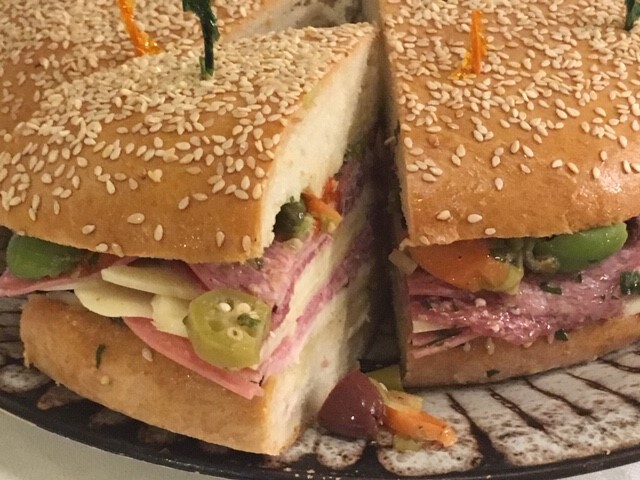 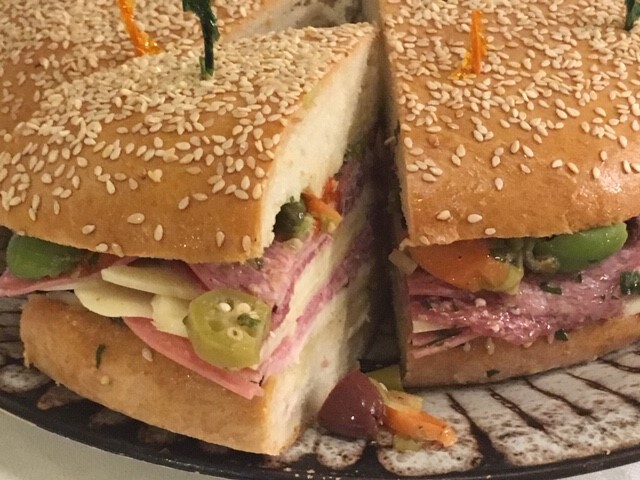 1 ½ cups green olives, pitted½ cup calamata olives, pitted1 cup Giardiniera, coarsely chopped (Giardiniera is pickledcauliflower, carrots, celery, pepperoncini—available at Dillons)¼ cup pickled okra (optional), chopped1T capers1 garlic cloves, thinly sliced1/8 cup celery, thinly sliced1T Italian parsley, finely chopped1T fresh oregano, or 2 tsp dried1 tsp crushed red pepper flakes3T red wine vinegar¼ cup roasted red peppers, chopped1T green onions, thinly slicedFreshly groud pepper to tasteCrush each olive lightly on cutting board. Combine all ingredients. Cover with 1 to 1 ½ cups extra virgin olive oil. Put into a bowl or jar, cover and let the flavors marry.Muffaletta SandwichServes 8-121 large round of Cathy’s Muffaletta Bread1 recipe of Muffaletta Olive Salad6oz sliced provolone cheese6oz sliced mozzarella cheese8oz sliced mortadella, or ham8oz sliced Genoa salamiSplit the Muffaletta round horizontally. Brush each side with oil from the olive salad. Stack alternating layers of cheese and meats on the bottom round, top with the olive salad, and top with bread. Wrap the entire sandwich loaf up in plastic wrap for at least 30 minutes and up to 2 hours. Slice the muffaletta sandwich into wedges, secured with frilled toothpicks, to serve.